TÍTULO DEL TRABAJONombre del Autor 1 - AfiliaciónNombre del autor 2 - AfiliaciónNombre del autor 3 - AfiliaciónEje: IntroducciónLa introducción debe presentar el problema general de la investigación. Presentar el problema de investigación, la justificación de la importancia de la investigación y los objetivos generales y específicos de la investigación.Marco TeóricoEl marco teórico debe presentar las corrientes teóricas, conceptos y autores más relevantes que sustentaron el desarrollo de esta investigación.Procedimientos MetodológicosDescribir brevemente los procedimientos metodológicos aplicados en la investigación: naturaleza/enfoque de la investigación (cualitativo; cuantitativo; cualitativo-cuantitativo), tipo de investigación (descriptiva; exploratoria; bibliográfica; documental; etc.), método de investigación (Análisis de Contenido; Etnografía; etc.), universo de investigación, población objetivo y sujetos de investigación, técnicas de recolección de datos (entrevista, cuestionario, observación, etc.), instrumentos de recolección de datos (guiones, check list; indicadores; protocolos; etc.), los procedimientos de recogida (programación, condiciones de consentimiento, etc.) y, por último, los procedimientos de análisis de datos.Resultados Parciales o FinalesPresentar objetivamente los resultados esperados y obtenidos.Consideraciones Parciales o FinalesPresentar las reflexiones realizadas hasta el momento, así como aspectos relevantes de la investigación (impactos, aportes, limitaciones, etc.).FormatoLos detalles para la elaboración del resumen ampliado se detallan en las subsecciones 6.1; 6.2; 6.3; 6,4; 6,5; 6,6; 6,7; y 6.8.SubseccionesLas subsecciones deben subdividirse para que sean visualmente evidentes. Utilizar numeración progresiva de documentos, según esta plantilla.Formatos en GeneralEl resumen ampliado debe tener un máximo de 4 (cuatro) páginas.Los títulos de las secciones deben escribirse en fuente Calibri, tamaño 11, en negrita.Los títulos de las subsecciones deben escribirse en fuente Calibri, tamaño 11.El texto debe estar escrito en fuente Calibri, tamaño 11.El uso de negritas, cursivas o subrayados sólo debe utilizarse en el cuerpo del texto si es absolutamente necesario.El acrónimo debe presentarse primero completo, seguido del acrónimo mismo entre paréntesis. Ej.: Asociación de Educación e Investigación en Ciencia de la Información de Iberoamérica y el Caribe (EDICIC).Las palabras en un idioma extranjero deben escribirse en cursiva. Por ejemplo: apud; et al.; Information Science; Library Science; Archival Science; Museology. CitasLa cita bloqueada debe escribirse en letra tipo Calibri, tamaño 10, a 2cm del margen, 6pt antes y 6pt después, aplicando la American Psychological Association (APA), 7ª edición, según los ejemplos para un autor, dos autores, tres autores o más:La cita bloqueada debe escribirse de esta manera (Giddens, 1978, pp.25-30).Según Giddens (1978, pp.25-30) la cita bloqueada debe escribirse de esta forma.La cita bloqueada debe escribirse de esta forma (Wegener & Petty, 1994, pp.34-42).Según Wegener & Petty (1994, pp.34-42) la cita bloqueada debe escribirse de esta forma.La cita bloqueada debe escribirse de esta forma (Harris et al., 2018, pp.58-67).Según Harris et al. (2018, pp.58-67) la cita bloqueada debe escribirse de esta forma.La cita bloqueada debe escribirse de esta forma (Boser, 2017, citado en Brown, 2018).Según Boser (2017, citado en Brown, 2018) la cita bloqueada debe escribirse de esta manera.FigurasLas figuras deben presentarse con buena resolución. Ej.:Figura 1: Título de la figuraFuente Imagen: https://ecloniq.com/resumir-texto-os-melhores-filmes-hd-gratis-os-ultimos-videos-online-que-voce-nao-deve-perder-em-2021-2022/ (2022).Si las figuras son más grandes que este espacio, deben ajustarse en el texto o colocarse al final del resumen ampliado.GráficosLos gráficos Deben presentarse con buena resolución. Ex.:Gráfico 1: Título del gráfico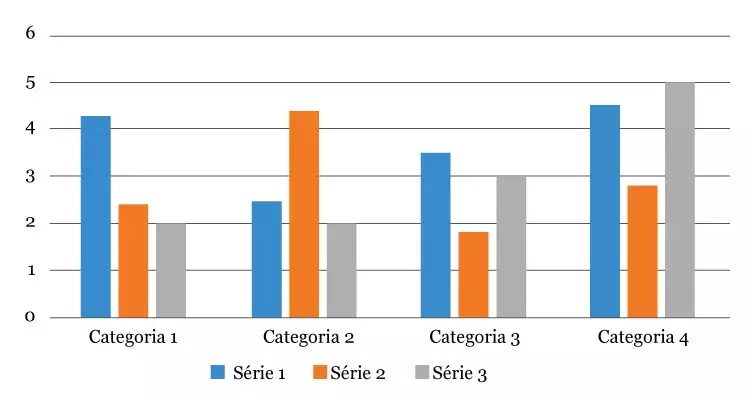 Fuente Imagen: https://www.educamaisbrasil.com.br/enem/matematica/tipos-de-graficos (2022).Si los gráficos son más grandes que este espa-cio, deben ajustarse en el texto o colocarse al final del resumen ampliado.CuadrosLos cuadros contienen texto, es decir, generalmente no contienen números ni porcentajes. Deben presentarse de la siguiente manera. Ej.:Cuadro 1: Bases de datosFuente: Elaboración propia (2022).TablasLas tablas contienen números y porcentajes. Deben presentarse de la siguiente manera. Ej.:Tabla 1: Estilos y usoFuente: Elaboración propia (2022).ReferenciasLas referencias bibliográficas deben cumplir con el estándar de la American Psychological Asociación (APA), 7ª edición, fuente Calibri, tamaño 10, como se muestra en las subsecciones 6.8.1; 6.8.2; 6.8.3; 6.8.4; 6.8.5; 6.8.6, 6.8.7, 6.8.8, y 6.8.9:LibrosKing, M. L., Jr. (2010). Stride toward freedom: The Montgomery story. Beacon Press.DiFonzo, N., & Bordia, P. (2007). Rumor psychology: Social and organizational approaches. American Psychological Association.Capítulo del LibroBurke, W. W., & Nourmair, D. A. (2001). The role of personality assessment in organization development. In J. Waclawski & A. H. Church (Eds.), Organization development: A data-driven approach to organizational change (pp. 55-77). Jossey-Bass.Posluszny, D., Spencer, S., & Baum, A. (2007). Post-traumatic stress disorder. In S. Ayers, A. Baum, C. McManus, & et. al. (Eds.), Cambridge handbook of psychology, health and medicine (2nd ed.). Cambridge University Press.Artículo de RevistaBishop, D. M. (2006). Public opinion and juvenile justice policy: Myths and misconceptions. Criminology & Public Policy, 5(4), 653-664. https://doi.org/10.1111/j.1745-9133.2006.00408.xSomers, C. L., Day, A. G., Niewiadomski, J., Sutter, C., Baroni, B. A., & Hong, J. S. (2018). Understanding how school climate affects overall mood in residential care: Perspectives of adolescent girls in foster care and juvenile justice systems. Juvenile & Family Court Journal, 69(4), 43-58. https://doi.org/10.1111/jfcj.12120Obra publicada en Actas de EventoDavidson, R. J. (2019, August 8–11). Well-being is a skill [Conference session]. APA 2019 Convention, Chicago, IL, United States. https://irp-cdn.multiscreensite.com/a5ea5d51/files/uploaded/APA2019_Program_190708.pdfFistek, A., Jester, E., & Sonnenberg, K. (2017, July 12-15). Everybody's got a little music in them: Using music therapy to connect, engage, and motivate [Conference session]. Autism Society National Conference, Milwaukee, WI, United States. https://asa.confex.com/asa/2017/webprogramarchives/Session9517.htmlTesis/DisertaciónThomas, G. (2014). The influence of homeland security on policing (Publication No. 3645567) [Doctoral dissertation, Indiana University of Pennsylvania]. ProQuest Dissertations and Theses Global. Gerena, C. (2015). Positive Thinking in Dance: The Benefits of Positive Self-Talk Practice in Conjunction with Somatic Exercises for Collegiate Dancers [Master’s thesis, University of California Irvine]. University of California, eScholarship. https://escholarship.org/uc/item/1t39b6g3WebChandler, N. (2020, April 9). What’s the difference between Sasquatch and Bigfoot? https://science.howstuffworks.com/science-vs-myth/strange-creatures/sasquatch-bigfoot-difference.htmKamin, H. S., Lee, C. L., & McAdoo, T. L. (2020). Creating references using seventh edition APA Style [Webinar]. American Psychological Association. https://apastyle.apa.org/instructional-aids/tutorials-webinarsVideoStaveley-Taylor, H. (Director). (2006). Introduction to designing experiments [Film; DVD]. Uniview Worldwide; Cambridge Educational.Above The Noise. (2017, October 18). Can procrastination be a good thing? [Video]. YouTube. https://www.youtube.com/watch?v=FQMwmBNNOnQSonidoNirvana. (1991). Smells like teen spirit [Song]. On Nevermind. DGC.Andrews, F. (2009). The house she lived in. [Song recorded by The Veils]. On Sun Gangs. Rough Trade.PódcastSantos, L. (Host). (n.d.) Psychopaths and superheroes (No. 1) [Audio podcast episode]. In The happiness lab with Dr. Laurie Santos. Pushkin Industries. https://www.happinesslab.fm/season-2-episodes/episode-1Hersher, R. (2020, March 19). Spring starts today all over America, which is weird [Radio broadcast]. NPR. https://www.npr.org/2020/03/19/817237429/spring-starts-today-all-over-america-which-is-weird6.9 NotasLas notas explicativas deben utilizarse excepcionalmente. No use notas al pie, sino notas al final. Ex.:1 Las notas deben aparecer al final del resumen ampliado.2 Las notas deben aparecer al final del resumen ampliado.Base de datosDescripciónAñoWeb of Science (WoS)Proporciona acceso basado en suscripción a múltiples bases de datos. Originalmente producido por Institute for Scientific In-formation y actualmente es mantenida por Clarivate Analytics.1997ScopusBase de datos de artículos académico-científicos. Cubre alrededor de 19.500 títulos de más de 5.000 editoriales internacionales.2004EstiloUtilizarestilo 110%estilo 220%estilo 330%estilo 450%Total100%